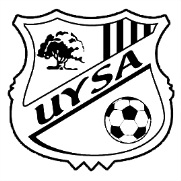 Dear Coaches,Thank you for taking the time to make a difference by coaching your son or daughter’s team this 2014 Soccer season!In order to prepare yourself for the season, please take the time to review the important information that is posted on our website PRIOR to the Coach’s draft to occur in late August.  You will be contacted with the exact date.  Main website:	http://uysa.weebly.com/Link to important documents:  http://uysa.weebly.com/forms.html	Constitution	Rules and Procedures	2014 Annotated Rules Other important links:South Texas Youth Soccer Association:	http://www.stxsoccer.org/You, your assistant coach or team manager (if applicable) will be asked to complete two forms this year – 1. Acknowledgment of understanding the Constitution and Rules and Procedures2.  Coach’s Draft Expectation of Conduct You must also have completed a Coaching Application and signed the Coach’s Acknowledgement form in order to participate in the draft.  If you can, please be sure to let someone on the board know if your team will have an assistant coach or team manager PRIOR to draft night.  Please remember only coaches and managers will be allowed to attend the draft.  If you have any questions, please feel free to email me at dbedoya31@gmail.com.Here’s to a successful and fun season for our kids!

Good luck!
Denise

Denise BedoyaCoach CoordinatorUYSA 2013 Soccer SeasonWhat does it mean to be a part of a UYSA soccer tam?Congratulations!  You have just signed your child up to play the great sport of soccer with other kids who want to learn, grow and enjoy the sport!As a parent of a UYSA soccer player, we ask that you read the information below to be prepared for the upcoming season.1. Teams are chosen by a “draft” that occurs where the coaches come together and pick their team from the list of players that have signed up for each age group.  If you noted a specific coach on your registration form, please be advised that coach may not pick your child in the draft.  If this is the case, your child will be assigned to a team. Once teams are chosen, we discourage switches to occur as this is unfair to the team and coach.2. You will be contacted by your child’s coach with practice times and other important communication (i.e. schedules, where to pick up uniforms, etc.)3.   Every team is expected to volunteer to work in the concession stand for 2 hours of the entire season.  Your coach will contact you with the weekend your team is scheduled. PLEASE help your coach and volunteer.4.  Your team will need a sponsor, if you know of any business that would like to sponsor a team, let your coach know when he/she calls.5.  Please try to attend as many practices and games as you can.  You have signed up for a league and when your child is absent, that not only affects the entire team, but your child’s fun as well.6. If you are on Facebook, like our page, Uvalde Youth Soccer Association.  We post  schedules, game cancellations and other important information on this page as a means of efficient and real time communication.If you have any questions, please contact any member of the board or message us on Facebook.ENJOY THE SEASON AND HAVE FUN!